	1050 Thomas Jefferson Street, NW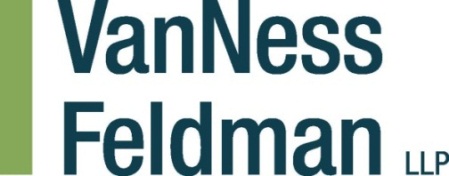 	Seventh Floor	Washington, DC 20007	(202) 298-1800 Phone	(202) 338-2416 Fax	Gary D. Bachman	(202) 298-1880	gdb@vnf.com October 3, 2016Kimberly D. BoseSecretaryFederal Energy Regulatory Commission888 First Street, NEWashington, DC 20426Re:	Puget Sound Energy, Inc., Docket No. ER16-923-____Notice of Effective Date for Puget Sound Energy, Inc.’s Open Access Transmission Tariff for the Energy Imbalance MarketDear Secretary Bose:Puget Sound Energy, Inc. (“PSE”) hereby provides notice of the October 1, 2016 effective date for certain revisions to its Open Access Transmission Tariff (“OATT”) related to PSE’s planned entry into the Energy Imbalance Market (“EIM”).  On February 10, 2016, as amended March 2, 2016, PSE submitted revisions to its OATT to enable PSE to participate in the EIM, with a planned go-live date of October 1, 2016 (“PSE EIM OATT Filing”).In Attachment C of the PSE EIM OATT Filing, PSE identified the proposed effective dates for each revision by tariff section.  Each tariff section was requested to become effective on: (i) May 1, 2016, (ii) July 25, 2016 or seven days prior to the start of parallel operations; or (iii) October 1, 2016 or the implementation date of PSE’s participation in the EIM, whichever is later.  On April 29, 2016, the Commission conditionally accepted PSE’s proposed revisions and, in Ordering Paragraph (D), directed PSE to notify the Commission of the actual effective date of the OATT revisions within five business days of their implementation, in an eTariff filing using Type of Filing Code 150 – Report.  PSE hereby informs the Commission that PSE began participating in the EIM on October 1, 2016.  Therefore, the revisions identified in Attachment C of PSE’s EIM OATT filing with a requested effective date of the later of October 1, 2016 or the implementation date of PSE’s participation in the EIM, became effective on October 1, 2016.  	Please do not hesitate to contact the undersigned with any questions regarding this filing.Respectfully submitted,						/s/ Gary D. Bachman		Gary D. Bachman						Counsel for Puget Sound Energy, Inc.CERTIFICATE OF SERVICE	I hereby certify that I have this day caused to be served the foregoing document upon each person designated on the official service list compiled by the Secretary in in the above-captioned proceeding.	Dated at Washington, D.C. this 3rd day of October, 2016. /s/ Justin P. Moeller							Justin P. Moeller						Van Ness Feldman, LLP						1050 Thomas Jefferson St., NW						Seventh Floor						Washington, DC  20007						(202) 298-1800